ІНФОРМАЦІЯ ПРО ВИКЛАДАЧА ДИСЦИПЛІНИВикладач  Ярошовець Тетяна Іванівна, кандидат філософських наук, доцент кафедри журналістики, видавничої справи, поліграфії та редагування Інституту філології та масових комунікаційКонтактна інформація (номер мобільного зв’язку, електронна адреса)+380-67 125 79 21, yti36@ukr.netОнлайн-заняття (посилання).  https://vo.uu.edu.ua/course/modedit.php?add=url&type=&course=22040&section=0&return=0&sr=0Час консультування вівторок,09:00-11.00, https://vo.uu.edu.ua/course/modedit.php?add=url&type=&course=22040&section=0&return=0&sr=0 ОПИС ОСВІТНЬОГО КОМПОНЕНТААнотація курсу (загальна характеристика, короткий опис курсу, особливості, переваги) Мета освітнього компонента: дати знання теоретичних основ комунікації, врахувати і закріпити знання, отримані студентами в межах курсу «теорія комунікації», поповнити уявлення про сучасні комунікативні технології, практично навчити використовувати і застосовувати їх у журналістській діяльності, прищепити навички їхнього використання. Основні завдання освітнього компонента:   навчити студентів планувати ефективну масову комунікацію. Обирати адекватні до цілей і завдань комунікації засоби, стратегії і тактики.Компетентності (загальні і спеціальні) та програмні результати навчання, формування яких забезпечує вивчення дисципліни (чітко враховується чинний Стандарт вищої освіти України першого (бакалаврського) рівня вищої освіти ступеня «бакалавр» галузь знань 06 Журналістика спеціальність 061 Журналістика. Затверджено та введено в дію наказом Міністерства освіти і науки України від 20.06.2019 р. № 864.) Загальні та спеціальні (фахові) компетентності, що формуються у процесі вивчення дисципліни ЗК01. Здатність застосовувати знання в практичних ситуаціях.ЗК04. Здатність до пошуку, оброблення та аналізу інформації з різних джерел.ЗК05. Навички використання інформаційних і комунікаційних технологій.ЗК08. Здатність навчатися і оволодівати сучасними знаннями. ЗК11. Здатність спілкуватися державною мовою. ФК02. Здатність формувати інформаційний контент.ФК03. Здатність створювати медіапродукт.ФК05. Здатність ефективно просувати створений медійний продукт.Програмні результати навчанняПР04. Виконувати пошук, оброблення та аналіз інформації з різних джерелПР05. Використовувати сучасні інформаційні й комунікаційні технології та спеціалізоване програмне забезпечення для вирішення професійних завданьПР11. Вільно спілкуватися з професійних питань, включаючи усну, письмову та електронну комунікацію, українською мовоюПР14. Генерувати інформаційний контент за заданою темою з використанням доступних, а також обовʼязкових джерел інформаціїПР15. Створювати грамотний медіапродукт на задану тему, визначеного жанру, з урахуванням каналу поширення чи платформи оприлюдненняСТРУКТУРА ОСВІТНЬОГО КОМПОНЕНТАОЦІНЮВАННЯОцінювання студентів здійснюється за накопичувальною 100-бальною системою і складається із двох основних оцінкових блоків і розподіляється в певних пропорціях 60:40 (екзамен) / 70:30 (залік):перший блок – бали за активну участь під час лекційних (20 балів) та семінарських (40 балів) занять;другий блок – за підсумковий контроль – екзамен (40 балів) / залік (30 балів).Бали, отримані упродовж семестру, додаються до отриманих під час екзамену. Студенти, які набрали:90-100 балів – одержують оцінку А (відмінно);82-89 балів – оцінку В (дуже добре);75-81 балів – оцінку С (добре);64-74 балів – оцінку D (задовільно);60-63 балів – оцінку E (достатньо);35-59 балів – оцінку F (незадовільно);1-34 балів – оцінку F (неприйнятно). Якщо під час екзамену студент надав правильних відповідей менше, аніж на шість тестових завдань, йому виставляється оцінка 0 балів (неприйнятно), що тягне перескладання екзамену. За результатами перескладання студент може отримати підсумкову оцінку не вище 74 балів (задовільно). Якщо студента не допущено до складання екзамену, як такого, що не виконав індивідуальний план, йому виставляється оцінка 0 балів (неприйнятно), що тягне повторне вивчення дисципліни.ПОЛІТИКА ЩОДО ДИСЦИПЛІНИВідвідуванняСтуденти зобов’язані відвідувати заняття за обраним і затвердженим індивідуальним навчальним планом та вчасно інформувати викладача про неможливість із поважних причин відвідувати заняття, складати (перескладати) екзамен (залік).ВідпрацюванняЯкщо студент із поважних причин був відсутній на занятті, на якому виконувалося обов’язкове практичне завдання (кейси-тести), він має право його відпрацювати. Відпрацювання полягає в письмовому виконанні відповідного завдання за шаблоном, наданим викладачем. Виконане й підписане студентом завдання подається на кафедру журналістики, видавничої справи, поліграфії та редагування не пізніше, аніж за 15 днів до призначеного екзамену, та оцінюється на загальних підставах.Додаткові балиАкадемічна доброчесністьПід час вивчення дисципліни всі учасники навчального процесу мають дотримуватися вимог, установлених Положенням про академічну доброчесність здобувачів освіти в Університеті «Україна», своєю діяльністю утверджувати академічну доброчесність як засадничу цінність університетської спільноти. Студенти не повинні отримувати чи надавати недозволеної допомоги, вдаватися до жодних інших нечесних дій під час виконання навчальних завдань. Порушення студентом вимог академічної доброчесності під час опанування дисципліни тягне виставлення оцінки 0 балів (неприйнятно).ПоведінкаСпілкуючись з учасниками навчального процесу, студенти мають дотримуватися етичних норм, утримуватися від гучних проявів емоцій, бути політично коректними й толерантними, поважати звичаї й традиції різних етнічних, культурних, соціальних груп і релігійних конфесій. Під час лекційних і практичних, семінарських занять студентам забороняється приймати їжу та користуватися мобільним телефоном. Студенти з особливими потребамиКафедра журналістики, видавничої справи, поліграфії та редагування Університету «Україна» всіляко сприятиме вирішенню індивідуальних проблем студентів з особливими потребами, сприймаючи їх як рівних в інтегрованому студентському колективі.Розробник силабусу (вказати посаду, науковий ступінь, вчене звання) кандидат філософських наук, доцент кафедри журналістики, видавничої справи, поліграфії та редагування ІФМК          ______________  Тетяна ЯРОШОВЕЦЬПогодженоГарант освітньо-професійної програми: ______________   Затверджено на засіданні кафедри журналістики, видавничої справи, поліграфії та редагування  ІФМК 07.09.2023 р. протокол № ….. від ……………2023 р.Завідувач кафедри журналістики, видавничої справи, поліграфії та редагування                            _______________  Людмила ПАВЛЕНКО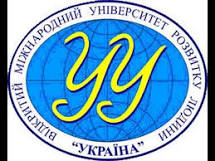  Інститут філології та масових комунікаційКАФЕДРА ЖУРНАЛІСТИКИ, ВИДАВНИЧОЇ СПРАВИ, ПОЛІГРАФІЇ ТА РЕДАГУВАННЯСИЛАБУС  вибіркового освітнього компонента  КОМУНІКАЦІЙНІ ТЕХНОЛОГІЇ(назва освітнього компонента)підготовки першого (бакалаврського) рівня вищої освіти, галузі знань 06 Журналістика, спеціальності 061 Журналістика, за освітньою програмою Журналістика (за вибором).Загальний обсяг – 5 кредити ЄКТС Загальна кількість годин – 150Лекційні заняття –  26 годинПрактичні заняття – 24 годинСамостійна робота – 100 годинМова навчання – українська Форма навчання – денна (очна)Форма контролю – екзаменСеместр – 2Рік навчання – 1Пререквізити(попередні курси, на яких базується вивчення освітнього компонента).Україна в контексті світового розвитку Вступ до фаху Інформаційні технології в журналістській    галузіОснови журналістики.Постреквізити(освітні компоненти, для вивчення яких потрібні знання, уміння і навички, що здобуваються після закінчення вивчення цього освітнього компонента).Теорія та історія журналістикиТемаУсьогоЛекціїПрактичніСамостійна роботаТемаУсьогоСеместр 2ЗМІСТОВНИЙ МОДУЛЬ 1. Загальнотеоретичні положення навчальної дисципліни «Комунікаційні технології»   Тема 1. Основні поняття комунікаційних технологій  142                 210Тема 2.  Комунікаційні моделі та їх технологічний потенціал 142210Тема 3.  Комунікаційні технології пропаганди 142210Тема 4. Комунікаційні технології у сфері паблік рилейшнз142210Тема 5-6. Іміджеві технології142210ЗМІСТОВНИЙ МОДУЛЬ 2. Комунікаційні технології та кампанії   Тема 7-8. Комунікативні технології у сфері політики 184410Тема 9. Виборчі комунікативні технології12210Тема 10-11.  Кризові комунікації164210 Тема 12-13. Технології інформаційних війн184410Тема 14-15.  Комунікативні технології конструювання реальності (медіація)164210Разом1502624100ЕкзаменЕкзаменЕкзаменЕкзаменЕкзаменЗМІСТОВНИЙ МОДУЛЬ 1.  Загальнотеоретичні положення навчальної дисципліни «Комунікаційні технології»   ЗМІСТОВНИЙ МОДУЛЬ 1.  Загальнотеоретичні положення навчальної дисципліни «Комунікаційні технології»   Тема 1.  Основні поняття комунікаційних технологій  Тема 1.  Основні поняття комунікаційних технологій  Лекції – 2 год., практичні заняття – 2 год., самостійна робота – 10 год.Лекції – 2 год., практичні заняття – 2 год., самостійна робота – 10 год.1.1 Мета і завдання навчального курсу «Комунікаційні технології».1.2  Основний категоріальний апарат.1.3 Розгалуження семантики основних понять1.4 Діапазон поняття «соціально-комунікаційні технології».1.5 Критерії розгалуження соціально-комунікаційних технологій Практичне заняття. Практичне заняття.1.Визначення поняття «інформація» в журналістиці та інших наукових сферах.2. Комунікація як об’єкт дослідження.3. Види комунікації (вербальна – невербальна, формальна – неформальна,  за кількістю співрозмовників тощо).4. Моделі Якобсона, Шенона-Вівера, Ньюкома, Лотмана.5. Семіотичні комунікативні моделі.6. Модель знака. Знак за Ф. де Сосюром та Ч. Пірсом.      1.Визначення поняття «інформація» в журналістиці та інших наукових сферах.2. Комунікація як об’єкт дослідження.3. Види комунікації (вербальна – невербальна, формальна – неформальна,  за кількістю співрозмовників тощо).4. Моделі Якобсона, Шенона-Вівера, Ньюкома, Лотмана.5. Семіотичні комунікативні моделі.6. Модель знака. Знак за Ф. де Сосюром та Ч. Пірсом.       Самостійна робота.  Самостійна робота. Реферативно-дослідницька робота на тему «Специфіка  пропагандистського  дискурсу  (на прикладі сучасних періодичних видань)».Реферативно-дослідницька робота на тему «Специфіка  пропагандистського  дискурсу  (на прикладі сучасних періодичних видань)».Тема 2. Комунікаційні моделі та їх технологічний потенціал     Тема 2. Комунікаційні моделі та їх технологічний потенціал     Лекції – 2 год., практичні заняття – 2 год., самостійна робота – 10 год.Лекції – 2 год., практичні заняття – 2 год., самостійна робота – 10 год.2.1 Одновекторні, двовекторні та багатовекторні моделі комунікації.                  2.2  Модель Г. Лассвелла. Модель Е. Каца та П. Лазарсфельда.  2.3 Модель Джона і Матильди Рілеїв.2.4 Соціологічні й психологічні моделі комунікацій.2.5Семіотичні моделі комунікації (моделі Р. Якобсона, У. Еко, Ю. Лотмана).2.6Модель міфологічної комунікації (моделі К. Леві-Строса, К. Юнга, Р. Барта).2.7Модель аргументуючої комунікації.2.8Модель іміджевої комунікації.2.9Модель пропагандистської комунікації.2.1Категорії пропаганди за  В. О’Доннелл, Г. Джоветтом, Г. Лассвеллом).Практичні заняття. Практичні заняття. 1. Комунікативна стратегія та комунікативний процес.2. Складники комунікативного процесу.3. Головні комунікативні канали: слуховий, зоровий, тактильний, нюховий, смаковий.4. Термін «дискурс»: походження, визначення.5. Мас-медійні дискурси.6. Різновиди комунікативних дискурсів (політичний, рекламний тощо).       1. Комунікативна стратегія та комунікативний процес.2. Складники комунікативного процесу.3. Головні комунікативні канали: слуховий, зоровий, тактильний, нюховий, смаковий.4. Термін «дискурс»: походження, визначення.5. Мас-медійні дискурси.6. Різновиди комунікативних дискурсів (політичний, рекламний тощо).       Самостійна робота.Самостійна робота.Реферативно-дослідницька робота на тему: «Особливості висвітлення кризових і конфліктних ситуацій на телебаченні (на прикладі конкретної телепрограми)».Реферативно-дослідницька робота на тему: «Особливості висвітлення кризових і конфліктних ситуацій на телебаченні (на прикладі конкретної телепрограми)».Тема 3.  Комунікаційні технології пропаганди  Лекції – 2 год., практичні заняття – 2 год., самостійна робота – 10 год.Пропагандистські комунікації: поняття, структура, функції. Основні закони пропаганди. Політика ЗМІ і пропаганда. Моделі сучасної пропаганди за Г. Почепцовим: модель викривленого джерела, легітимізації джерела, викривленого джерела. Тоталітарна та демократична пропаганда. Рівні та принципи політичної пропаганди. Пропагандистський аналіз. Схема пропагандистського аналізу за В. Доннелл та Г. Джоветт. Пропаганда і агітація. Технології і методи пропаганди. Пропагандистські кампанії. Промивання мозків: основні етапи (зміна ідентичності, встановлення провини, тотальний конфлікт і базовий страх, м’якість і можливість, підштовхування до визнання, каналізація провини, логічне розвінчання, прогрес і гармонія, остаточне визнання і закріплення). Пропаганда, маніпуляція та реклама. Практичні заняття.1.Поняття "пропаганда". Її функції, типи.2. Сутність комунікативної дії пропагандиста.3. Основні ознаки комунікативної технології пропаганди.4. Провідні засоби комунікації при проведенні пропагандистських заходів у різні періоди історії людства.5.  Характеристика сучасних методів і технік пропаганди.6. Логіка і структура пропагандистського тексту.7. Основні чинники і фактори дієвості пропаганди.   Самостійна робота.Реферативно-дослідницька робота на тему:  Комунікативна основа виборчих медіаакцій  в контексті сучасних українських реалій.ЗМІСТОВНИЙ МОДУЛЬ 2.  Комунікаційні технології та кампаніїТема 7-8.  Комунікативні технології у сфері політики    Лекції – 4 год., практичні заняття – 4 год., самостійна робота – 10 год.Популізм і лобіювання як політичні технології. Засади популізму. Підходи до лобізму. Лобіст, лобіюючи фірма, лобіюючий контакт. Функції лобіста. Законні і незаконні методи лобіювання. Обмеження та протидія політичним маніпуляціям. Межі політичного маніпулювання. Протидія політичному маніпулюванню. Довіра до джерела як проблема політичної комунікації. Прийоми завоювання довіри. Основні підходи до формування іміджів. Завдання, типологія політичної реклами. Етапи створення політичних іміджів. Методи з’ясування образу масової свідомості.  Складові побудови технології політичного іміджу. Типологія політичних іміджів. Психологічна війна в політиці та основні прийоми її ведення. Причини існування політичного маніпулювання. Регуляція масової політичної поведінки. Масові утворення людей (натовп, публіка). Політичний ритуал як складова політичного життя. Різновиди та функції політичних ритуалів. Різновиди та функції політичної символіки.Практичне заняття.1. Популізм і лобіювання як політичні технології.2. Обмеження та протидія політичним маніпуляціям.3. Довіра до джерела як проблема політичної комунікації.4. Етапи створення політичних іміджів.5. Психологічна війна в політиці та основні прийоми її ведення.6. Політичний ритуал як складова політичного життя.7. Різновиди та функції політичної символіки.Самостійна робота.     Написати реферативну роботу на тему: Структура і функції  інформаційної служби центральних органів  влади (Верховної Ради, Адміністрації Президента, Кабінету Міністрів України).   Тема 9.       Тема 9.       Лекції – 0 год., практичні заняття – 2 год., самостійна робота – 10 год.Лекції – 0 год., практичні заняття – 2 год., самостійна робота – 10 год.Практичне заняття.Практичне заняття.1. Комунікативна основа сучасних виборчих кампаній.2. Стратегія і тактика виборчої кампанії.3. Домінація символів і міфів під час виборів.4. Теорія перформансу: визначення поняття, головні риси його як виду комунікації.1. Комунікативна основа сучасних виборчих кампаній.2. Стратегія і тактика виборчої кампанії.3. Домінація символів і міфів під час виборів.4. Теорія перформансу: визначення поняття, головні риси його як виду комунікації.Самостійна робота.  Самостійна робота.  Написати реферативну роботу на тему: Особливості формування та реалізації ПР-програми громадсько-політичної організації.Написати реферативну роботу на тему: Особливості формування та реалізації ПР-програми громадсько-політичної організації.Обов’язкові для ознайомлення джерела:Основні:1.Здоровега В. Й. Теорія і методика журналістської творчості / В. Здоровега. – Львів : ПАІС, 2000. – 182 с.2. Ляпина Т.В. Политические коммуникации: PR и реклама / Т.В. Ляпина. – К.: Ассоциация «Укрреклама», 2021. – 224 с.3.  Марі-Шаппе Ж. Інфографія у пресі / Ж. Марі-Шаппе. – К. : ІМІ, 2015. – 102 с. 4. Масова  комунікація : підруч. /А.З. Москаленко, Л.В. Губерський, В.Ф. Іванов, В.А. Вергун. – К. : Либідь, 1997. – 216 с. 5. Михайлин І. Л. Основи журналістики : підручн. / І.Л. Михайлин – К. : ЦУЛ, 2013. – 284 с.7. Морозова О. Авторська колонка на сторінках журнальної періодики  / О.Морозова // Наукові читання Інституту журналістики. Вип.16. – К., 2009. – С. 137-140.8. Почепцов Г.Г. Теорія  комунікації / Г.Г. Почепцов. – К., 2016. – 175 с.9.  Словник журналіста : Терміни, мас-медіа, постаті. – Ужгород, 2007. – 224 с.Допоміжна:1. Гриценко О. Основи теорії міжнародної журналістики / О. Гриценко, В. Шкляр. – К. : Вид.-полігр. Центр “КУ”,  2022.-  304 с.2. Зернецька О.В. Глобальний розвиток систем масової комунікації і  міжнародні відносини / О.В. Зернецька. – К. : Освіта, 2019. – 351 с.3. Іванов В. Ф. Соціологія масової комунікації : навч. посіб. / В.Ф. Іванов. – К. : Центр вільної преси, 2019. – 212 с.4. Макаренко Є.А. Європейська інформаційна політика / Є.А. Макаренко. – К. : НВЦ “Наша культура і наука”, 2000. – 368 с.5. Москаленко А.З. Основи масово-інформаційної діяльності : підруч. / А.З.  Москаленко, Л.В. Губерський, В.Ф. Іванов. – К., 1999. – 634с.6.  Почепцов Г.Г. Имиджмейкер. Паблик рилейшенз для политиков и бизнесменов / Г.Г. Почепцов. – К., 2015. – 235 с.7. Різун В.В. Маси : Текст лекцій / В.В. Різун.  - К. : Вид. центр "КУ",  2003. – 118 с.8. Слісаренко І. Ю. Засади громадського мовлення. Світовий досвід та перспективи для України / І.Ю. Слісаренко. – К., 1998. – 26 с.9. Українська журналістика в контексті світової : Зб. наук. праць. Вип. 4. /за заг. ред. проф. В.І. Шкляра. – К., 2020. – 117 с.10. Стратегія і тактика комунікацій із громадськістю для організацій третього сектора : метод. посіб. / За ред. В. Г. Королька. – К., 2003. – 216 с.11. Чекмишев О.В. Основи професіональної комунікації. Теорія і практика новинної журналістики : підруч.-практикум. – К. : Видавничо-поліграфічний центр „Київський університет”, 2014. – 130 с.12. Українське законодавство: засоби масової інформації / Підготовлено Програмою правового захисту та освіти ЗМІ IREX Про-Медіа. – К., 2014. – 368 с.  Інформаційні ресурси1. Арабаджиєв Д. Ю. Політичний міф як фактор розвитку сучасної політичної свідомості // http://www.disser.com.ua/contents/17717.html2. Бокань В. Культурологія : навч. посіб. — 3-тє вид., стереотип // http://chitalka.info/gp_10/gp_10index.htm3.Бурківська Л. Сучасне громадсько-політичне видання: інформаційно-видова структура (на матеріалі газети «Дзеркало тижня») / Л. Бурківська, Т. Римар. – [Електронный ресурс]. – Режим доступу: // http://www.nbuv.gov.ua/portal/Soc_Gum/obrii/2009_1/4.Кетлін Крос та Роберт А. Гакет  Політичні  комунікації  та новинні засоби масової інформації у демократичних країнах: конкуруючі підходи. – http://soc-gw.univ.kiev.ua/PUBLICAT/ SOC/POLCOM/content.htm5. Різун В.В. Природа й структура комунікативного процесу // http://journlib.univ.kiev.ua/index.php?act=article&article=10056. Різун В. В. Теорія масової комунікації // Електронна бібліотека Інституту журналістики (www.journ.univ.kiev.ua)Екзамен    Екзамен проводиться в письмовій формі та охоплює всі теми, розгляд яких передбачений цим планом. Під час екзамену дозволяється користуватися конспектом лекцій, презентацією лекції та будь-якою навчальною літературою. Використання засобів зв’язку заборонене.Студенту пропонується впродовж 1 год. 20 хвилин надати відповіді на 40 тестових завдань типу MCQ 1/5 (одна правильна з п’яти запропонованих відповідей).Вид роботиКількість 
за семестрКількість додаткових балівПодання до друку публікації, підготовленої під керівництвом викладача. Факт подання до друку має бути підтверджений письмовим повідомленням видавця1Тези доповіді на фаховій конференції – 10Стаття у фаховому виданні – 20Стаття в іноземному рецензованому виданні – 30